Publicado en  el 29/08/2016 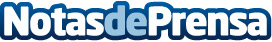 Trucos para arreglar pequeños desastres domésticosPor mucho cuidado que tengamos, por mucha limpieza y mantenimiento que hagamos a diario en casa, aunque utilicemos los mejores productos del mercado para el cuidado de la decoración y de los muebles, una cosa está clara: ¡los desastres son inevitables!Datos de contacto:Nota de prensa publicada en: https://www.notasdeprensa.es/trucos-para-arreglar-pequenos-desastres Categorias: Interiorismo http://www.notasdeprensa.es